SHIPPING LABEL TEMPLATEFrom:Ship To:GOUGES800 E Campus Drivee-Commerce ReturnsProvo, Utah 84602Order # ___________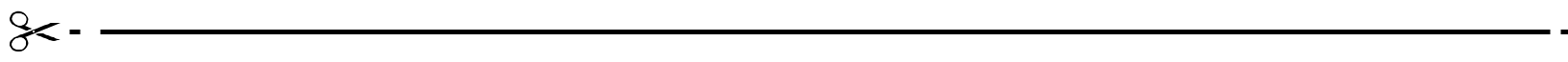 